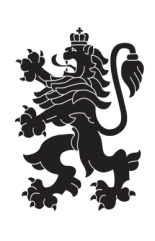 РЕГИСТЪР НА СКЛЮЧЕНИТЕ ДОГОВОРИ ЗА ЦЕЛЕВО ФИНАНСИРАНЕ В ХАСКОВСКА ОБЛАСТРЕГИСТЪР НА СКЛЮЧЕНИТЕ ДОГОВОРИ ЗА ЦЕЛЕВО ФИНАНСИРАНЕ В ХАСКОВСКА ОБЛАСТРЕГИСТЪР НА СКЛЮЧЕНИТЕ ДОГОВОРИ ЗА ЦЕЛЕВО ФИНАНСИРАНЕ В ХАСКОВСКА ОБЛАСТРЕГИСТЪР НА СКЛЮЧЕНИТЕ ДОГОВОРИ ЗА ЦЕЛЕВО ФИНАНСИРАНЕ В ХАСКОВСКА ОБЛАСТРЕГИСТЪР НА СКЛЮЧЕНИТЕ ДОГОВОРИ ЗА ЦЕЛЕВО ФИНАНСИРАНЕ В ХАСКОВСКА ОБЛАСТРЕГИСТЪР НА СКЛЮЧЕНИТЕ ДОГОВОРИ ЗА ЦЕЛЕВО ФИНАНСИРАНЕ В ХАСКОВСКА ОБЛАСТРЕГИСТЪР НА СКЛЮЧЕНИТЕ ДОГОВОРИ ЗА ЦЕЛЕВО ФИНАНСИРАНЕ В ХАСКОВСКА ОБЛАСТРЕГИСТЪР НА СКЛЮЧЕНИТЕ ДОГОВОРИ ЗА ЦЕЛЕВО ФИНАНСИРАНЕ В ХАСКОВСКА ОБЛАСТРЕГИСТЪР НА СКЛЮЧЕНИТЕ ДОГОВОРИ ЗА ЦЕЛЕВО ФИНАНСИРАНЕ В ХАСКОВСКА ОБЛАСТ№ ВХ.№ В ОБЛАСТНА АДМИНИСТРАЦИЯ БУЛСТАТНАИМЕНОВАНИЕ НА СДРУЖЕНИЕТО  НА СОБСТВЕНИЦИТЕЗАЯВЛЕНИЕ ЗА ИНТЕРЕС И ФИНАНСОВА ПОМОЩДОГОВОР МЕЖДУ ОБЩИНАТА И СДРУЖЕНИЕТО НА СОБСТВЕНИЦИТЕБрой д-ри за целево финансиранеТРИСТРАНЕН ДОГОВОР №АНЕКС КЪМ ДОГОВОР ЗА ЦЕЛЕВО ФИНАНСИРАНЕ РР-06-1 от 16.02.2015176815955Гр. Димитровград,  ул. „Простор” № 8Рег.№ ОС-26-2#1 от  09.2.2015 г.Дог – ОС – 119 от 09.02.20151№ЕЕ11/19.02.2015Анекс №1/31.03.2016Анекс №2/08.11.2017Анекс №3/17.01.2018Анекс№4/07.02.2018РР-06-2 от 16.02.2015176815923„Наш дом” гр.Димитровград        бл.”Стефан Стамболов”№8 кв.”Каменец”Рег № ОС-26-5#1 от  09.2.2015 г.Дог – ОС – 118 от 09.02.2015 2№ЕЕ15/19.02.2015Анекс №1 – анулиран от ББРАнекс №2/16.05.2016Анекс №3/15.09.2016Анекс №4/24.11.2016Анекс №5/01.03.2017Приложение № 5/ 11.09.2018 г.ЗАВЪРШЕНРР-06-3 от 16.02.2015176815880Единство 1982 Димитровград,       ул.„Захари Зограф”№18Рег.№ ОС-26-6#1 от  09.2.2015 г.Дог – ОС – 120 от 09.02.20153№ЕЕ10/19.02.2015Анекс №1/26.06.2015Анекс №2/24.11.2015Анекс №3/03.10.2016Приложение 5 /01.09.2016ЗАВЪРШЕНРР-06-4 от 19.02.2015176815948Блок на ДАП – гр.Димитровград, ул.”Захари Зограф”№31 ж.к.”Дружба”бл.31Рег.№ ОС-26-3#1 от   16.2.2015 г.Дог – ОС – 130 от 19.02.20154№ЕЕ49/26.02.2015Анекс №1 – анулиран от ББРАнекс №2/16.05.2016Анекс №3/24.11.2016Анекс№5/07.02.2018Анекс №6/25.07.2018РР-06-5 от 19.02.2015176818289Ул. Простор № 19 – гр.ДимитровградРег.№ ОС-26-7#1 от  13.2.2015 г.Дог – ОС – 129 от 19.02.20155№ЕЕ42/26.02.2015Анекс №1/31.03.2016Анекс №2/16.11.2016Анекс №3/07.02.2018РР-06-6 от 19.02.2015176819035Димитровград ул.”Христо Смирненски” блок 12Рег.№ ОС-26-10#2 от  13.2.2015 г.Дог – ОС – 127 от 18.02.20156№ЕЕ43/26.02.2015Анекс №1/31.03.2016Анекс №2/12.10.2016Анекс №3/24.11.2016Анекс№4/07.02.2018РР-06-7 от 20.02.2015176820048176820076АЛЕКО 1 – гр.Симеоновград, ул.”Алеко Константинов” № 23, вх.А и вх.БАЛЕКО 2 – гр.Симеоновград, ул.Алеко Константинов № 23, вх.В и вх.ГРег.№ С-873 / 19.02.2015 г.ДОГОВОР № 33 / 19.02.201578№ЕЕ75А/17.03.2015№ЕЕ75Б/17.03.2015Анекс №1/16.06.2015Анекс №2/18.12.2015Анекс №3/25.04.2016Анекс №4/21.06.2016Анекс №5/25.10.2016Анекс №1/16.06.2015Анекс №2/18.12.2015Анекс №3/25.04.2016Анекс №4/21.06.2016Анекс №5/25.10.2016Приложение 5 02.02.2018 г.ЗАВЪРШЕНРР-06-8 от 20.02.2015176819124Симеоновград, ул.Раковска,                    бл.4-10 - МЕЧТАРег.№ С-815 / 13.02.2015 г.ДОГОВОР № 34 / 19.02.20159№ЕЕ50/17.03.2015Анекс №1/16.06.2015Анекс №2/03.11.2015Анекс №3/18.12.2015Анекс №4/17.03.2016Анекс №5/26.09.2016 Приложение 5 02.02.2018 г.ЗАВЪРШЕНРР-06-9 от 20.02.2015176819868176819850Симеоновград – Раковска 21 АСимеоновград – Раковска 21 Б-ВРег.№ С-851 / 17.02.2015 г.ДОГОВОР № 35 / 19.02.20151011№ЕЕ76А/17.03.2015№ЕЕ76Б/17.03.2015Анекс №1/16.06.2015Анекс №2/18.03.2016Анекс №3/18.12.2015Анекс №4/21.06.2016Анекс №5/26.09.2016Анекс №1/16.06.2015Анекс №2/18.03.2016Анекс №3/18.12.2015Анекс №4/21.06.2016Анекс №5/26.09.2016Приложение 5 02.02.2018 г.ЗАВЪРШЕНРР-06-10 от 23.02.2015176818129Свиленград – кв.Изгрев – бл. 8Рег.№ В – 1199 / 13.02.2015 г.ДОГОВОР от 20.02.201512№ЕЕ71/11.03.2015Анекс №1/14.09.2015Анекс №2/01.06.2016Анекс №3/01.06.2016Приложение 5 /02.08.2016ЗАВЪРШЕНРР-06-11 от 23.02.2015176819551„ЛЮБИМЕЦ 33”, гр.Ивайловград, ул.”Любимец”, № 33Вх.№ 63-00-14 от     12.02.2015 г.ДОГОВОР № Д-14 от 20.02.201513№ЕЕ56/18.03.2015Анекс №1/18.08.2015Анекс №2/18.03.2016Анекс №3/05.08.2016Приложение 5 /22.03.2018ЗАВЪРШЕНРР-06-13 от 23.02.2015176819520„Шипка 6”, гр.Ивайловград,    ул.”Шипка”, № 6Вх.№ 94-00-667 от   19.02.2015 г.ДОГОВОР № Д-15 от 20.02.201514№ЕЕ57/18.03.2015Анекс №1/18.08.2015Анекс №2/18.03.2016Анекс №3/04.07.2016Приложение 5 /22.03.2018ЗАВЪРШЕНРР-06-14 от 23.02.2015176819206„АРМИРА 4”, гр.Ивайловград, ул.”Армира”, № 4Вх.№ 94-00-601 от   12.02.2015 г.ДОГОВОР № Д-13 от 20.02.201515№ЕЕ53/18.03.2015Анекс №1/18.08.2015Анекс №2/18.03.2016Анекс №3/04.07.2016Приложение 5 /22.03.2018ЗАВЪРШЕНРР-06-15 от 23.02.2015176819494„ЛЮБИМЕЦ 14”, гр.Ивайловград, ул.”Любимец”, № 14Вх.№ 94-00-670 от   20.02.2015 г.ДОГОВОР № Д-16 от 20.02.201516№ЕЕ55/18.03.2015Анекс №1/18.08.2015Анекс №2/28.07.2016Приложение 5 /22.03.2018/ЗАВЪРШЕНРР-06-16 от 25.02.2015176809703„ГЛАДСТОН 2 – гр.Любимец” Вх.№ А-932#1 от 20.02.2015 г.ДОГОВОР № 1 от 24.02.201517№ЕЕ103/13.03.2015Анекс №1/22.06.2015Анекс №2/17.12.2015Анекс №3/07.06.2016Приложение 5 /04.08.2016ЗАВЪРШЕНРР-06-17 от 25.02.2015176822729176822152гр.Симеоновград, ул.”Раковска” № 14, вх.А и Бгр.Симеоновград, ул.”Раковска” № 16, вх.А и БРег.№ С-974 / 24.02.2015 г.ДОГОВОР № 39 / 25.02.20151819№ЕЕ110А/17.03.2015         №ЕЕ110Б/17.03.2015Анекс №1/28.01.2016Анекс №2/29.06.2016Анекс №3/08.09.2016Анекс №1/28.01.2016Анекс №2/29.06.2016Анекс№3/07.09.2016Приложение 5 02.02.2018 г.ЗАВЪРШЕНРР-06-18 от 26.02.2015176808722РЕПУБЛИКАНСКА 43 – гр.ЛюбимецВх.№ А-1025 от 25.02.2015 г.ДОГОВОР № 2 от 26.02.201520№ЕЕ109/13.03.2015Анекс №1/22.06.2015Анекс №2/17.12.2015Анекс№3/07.06.2016Приложение 5 /04.08.2016ЗАВЪРШЕНРР-06-19 от 27.02.2015176826923гр.Симеоновград -  ул.Стефан Караджа №4, вх.А, вх.Б и вх.ВРег.№ С-1040 / 27.02.2015 г.ДОГОВОР № 42 от 27.02.201521№ЕЕ119/17.03.2015Анекс №1/22.01.2016Анекс №2/29.06.2016Анекс №3/08.09.2016Приложение 5 02.02.2018 г.ЗАВЪРШЕНРР-06-20 от 04.03.2015176817155Гр. Хасково,            ЖК ”Бадема”,        блок №29Рег.индекс: ЗИФП-5         Дата: 17.2.2015ДОГОВОР № НПЕЕ-1 от 26.02.201522№ЕЕ173/16.03.2015Анекс №1/28.12.2015Анекс №2/28.02.2017РР-06-21 от 04.03.2015176817835Единство – гр.Хасково, бул.”Васил Левски” № 63 Рег.индекс: ЗИФП-6         Дата: 17.2.2015ДОГОВОР № НПЕЕ-2 от 26.02.201523№ЕЕ172/16.03.2015Анекс №1/28.12.2015Анекс №2/22.11.2016РР-06-22 от 04.03.2015176819683Гр. Хасково, бул.”Илинден” №30, вх.”А” и вх.”Б”Рег.индекс: ЗИФП-7         Дата: 17.2.2015ДОГОВОР № НПЕЕ-3 от 26.02.201524№ЕЕ174/16.03.2015Анекс №1/28.12.2015Анекс №2/14.12.2016РР-06-23 от 05.03.2015176818505Букет гр.Харманли, ж.к.Тракия бл.11 и бл.13Вх.№ ОХ-18-21 от 16.02.15 г.ДОГОВОР № 1 от 23.02.201525№ЕЕ320/03.04.2015Анекс №1/06.07.2016Анекс №2/01.12.2016Анекс №3/07.09.2017Анекс №4/13.04.2018Приложение 5 /14.09.2018/ЗАВЪРШЕНРР-06-24 от 06.03.2015176822387„ШЕСТИ СЕПТЕМВРИ 6”, гр.Ивайловград, ул.”Шести септември”, № 6Вх.№ 94-00-718 от   26.02.2015 г.ДОГОВОР № Д-17 от 05.03.201526№ЕЕ171/21.03.2015Анекс №1/18.08.2015Анекс №2/28.07.2016Приложение 5 22.03.2018 г.ЗАВЪРШЕНРР-06-25 от 06.03.2015176819722„Дружба ул.”П.Евтимий” 8 Димитровград”Рег.№ ОС-26-12#1 от  18.02.2015 г.Дог – ОС – 141 от 27.02.201527№ЕЕ214/01.04.2015Анекс №1/31.03.2016Анекс №2/07.10.2016Анекс №3/24.11. 2016 Анекс № 4/01.03.2017Приложение № 5/ 11.09.2018г.ЗАВЪРШЕНРР-06-26 от 06.03.2015176824630„Невен” гр.Димитровград, ул.Стефан Стамболов № 9,вх.А,Б,В,ГРег.№ ОС-26-15#1 от  24.02.2015 г.Дог – ОС – 142 от 27.02.201528№ЕЕ215/01.04.2015Анекс №1/16.05.2016Анекс №2/05.10.2016Анекс №3/24.11.2016Анекс №4/01.03.2017РР-06-27 от 06.03.2015176822743„Надежда, град Димитровград, ул.”Христо Смирненски 2”Рег.№ ОС-26-17#1 от  24.02.2015 гДог – ОС – 143 от 27.02.201529№ЕЕ216/01.04.2015Анекс №1/16.05.2016Анекс№3/13.12.2016Анекс№4/07.02.2018РР-06-28 от 06.03.2015176824484Град Димитровград бул. „Димитър Благоев” 19-центърРег.№ ОС-26-23#1 от  24.02.2015 гДог – ОС – 140 от 27.02.201530№ЕЕ234/01.04.2015Анекс №1 – анулиран от ББРАнекс №2/16.05.2016Анекс №3/12.10.2016Анекс №4/24.11.2016Анекс № 5/01.03.2017РР-06-29 от 06.03.2015176828027Ул.”Христо Смирненски” блок №4 гр.Димитровград кв.Дружба”Рег.№ ОС-26-24#1 от  04.03.2015 гДог – ОС – 156 от 06.03.201531№ЕЕ217/01.04.2015Анекс №1/31.03.2016Анекс №2/26.10.2016Анекс№3/13.12.2016Анекс № 4/01.03.2017РР-06-30 от 06.03.2015176815817„Орфей 20” гр.Хасково, ж.к.”Орфей”, блок 20Рег.индекс: ЗИФП-1         Дата: 09.02.2015ДОГОВОР № НПЕЕ-4 от 05.03.201532№ЕЕ268/21.03.2015Анекс №1/23.12.2015Анекс №2/22.12.2016Протокол №5/23.10.18г.ЗАВЪРШЕНРР-06-31 от 06.03.2015176816627Гр.Хасково, ЖК”Орфей”,         блок № 17Рег.индекс: ЗИФП-3         Дата: 10.02.2015ДОГОВОР № НПЕЕ-5 от 05.03.201533№ЕЕ332/24.03.2015Анекс №1/23.12.2015Анекс №2/14.12.2016РР-06-32 от 06.03.2015176821901Град Хасково,ж.к.Бадема, Бл. №14Рег.индекс: ЗИФП-4         Дата: 13.02.2015ДОГОВОР № НПЕЕ-6 от 05.03.201534№ЕЕ267/21.03.2015Анекс №1/23.12.2015Анекс №2/14.12.2016Анекс №3/25.01.2017РР-06-33 от 09.03.2015176826552Димитър Благоев 6-8 – Свиленград Рег.№ В – 1689 / 04.03.2015 г.ДОГОВОР № 2 от 09.03.201535№ЕЕ241/21.03.2015Анекс №1/02.09.2015Анекс №2/07.10.2016Анекс №3/21.08.2017Приложение 5 /22.02.2018/ЗАВЪРШЕНРР-06-34-(1) от 10.03.2015176823457Град Свиленград, Община Свиленград, Хасковска област, ул.”Граничар” №166 Рег.№ В – 1648 / 27.02.2015 г.ДОГОВОР № 3 от 10.03.201536№ЕЕ278/25.03.2015Анекс №1/02.09.2015Анекс №2/07.10.2016Анекс №3/19.10.2016Анекс №4/28.06.2017Приложение 5 /22.02.2018/ЗАВЪРШЕНРР-06-35 от 12.03.2015176823432Свиленград, ул.Васил Друмев № 8Рег.№ В – 1767 / 06.03.2015 г.ДОГОВОР № 4 от 12.03.201537№ЕЕ317/25.03.2015Анекс №1/09.09.2015Анекс №2/01.06.2016Анекс №3/28.07.2016Анекс №4/15.09.2016Приложение 5 /09.11.2016ЗАВЪРШЕНРР-06-36 от 13.03.2015176819957Саниране на жилищен блок ул.”Георги Кирков  56-66Рег.индекс: ЗИФП-8         Дата: 18.02.2015ДОГОВОР № НПЕЕ-7 от 11.03.201538№ЕЕ333/24.03.2015Анекс №1/28.12.2015Анекс №2/18.12.2016Анекс №3/02.02.2018Протокол №5/23.10.18г.ЗАВЪРШЕНРР-06-37 от 13.03.2015176817689Прогрес – гр.Хасково, ул.”Ком” № 6Рег.индекс: ЗИФП-9         Дата: 18.02.2015ДОГОВОР № НПЕЕ-8 от 11.03.201539№ЕЕ330/24.03.2015Анекс №1/28.12.2015Анекс №2/30.11.2016Протокол №5/23.10.18г.ЗАВЪРШЕНРР-06-38 от 13.03.2015176820169 Гр.Хасково,      община Хасково, бул.”В.Левски” № 61Рег.индекс: ЗИФП-11         Дата: 19.02.2015ДОГОВОР № НПЕЕ-9 от 11.03.201540№ЕЕ331/24.03.2015Анекс №1/28.12.2015Анекс №2/01.11.2017РР-06-39 от 16.03.2015176822266Харманли, бул.България № 55 бл.16-1Вх.№ ОХ-18-30 / 04.03.15ДОГОВОР № 2 от 13.03.2015 г.41№ЕЕ349/03.04.2015Анекс №1/06.07.2016Анекс №2/03.04.2017Анекс №3/16.10.2017РР-06-40 от 17.03.2015176818823Гр.Хасково, бул.”Илинден” № 38Рег.индекс: ЗИФП-12         Дата: 24.02.2015ДОГОВОР №    НПЕЕ-10 от  16.03.201542№ЕЕ436/30.03.2015Анекс №1/28.12.2015Анекс №2/14.12.2016РР-06-41 от 17.03.2015176822330Бадема 4, гр.Хасково, ж.к.”Бадема” бл.4, вх.А, Б, ВРег.индекс: ЗИФП-14         Дата: 24.02.2015ДОГОВОР №    НПЕЕ-11 от  16.03.201543№ЕЕ437/30.03.2015Анекс №1/23.12.2015Анекс №2/14.12.2016РР-06-42 от 17.03.2015176819359Гр.Хасково, бул.”Васил Левски” блок № 30Рег.индекс: ЗИФП-15         Дата: 24.02.2015ДОГОВОР №    НПЕЕ-12 от  16.03.201544№ЕЕ438/30.03.2015Анекс №1/28.12.2015Анекс №2/14.12.2016РР-06-43 от 26.03.2015176826033гр.Харманли, ул.Сакар планина №9, вх. А,БВх.№ ОХ-18-29 / 04.03.15ДОГОВОР № 5 от  25.03.201545№ЕЕ465/07.04.2015Анекс №1/06.07.2016Анекс №2/05.09.2017Анекс №3/13.07.2018РР-06-44 от 26.03.2015176826097гр.Хасково,      ул.”Цар Иван Асен ІІ” 23-27Рег.индекс: ЗИФП-17         Дата: 27.02.2015ДОГОВОР №    НПЕЕ-13 от  25.03.201546№ЕЕ492/08.04.2015Анекс №1/28.12.2015Анекс №2/14.12.2016Протокол №5/23.10.18г.ЗАВЪРШЕНРР-06-45 от 31.03.2015176823998бул.Димитър Благоев 24 гр. ДимитровградРег.№ ОС-26-18#1 от  25.2.2015 г.Дог – ОС – 231 от 24.03.201547№ЕЕ532/14.04.2015Анекс №1/19.05.2016Анекс №2/15.09.2016Анекс№3/13.12.2016Анекс № 4/28.02.2017РР-06-46 от 31.03.2015176834279Център – гр.Димитровград, обл.Хасково ул.Анри Барбюс бл.4Рег.№ ОС-26-25#1 от  16.3.2015 г.Дог – ОС – 230 от 24.03.201548№ЕЕ533/14.04.2015Анекс №1/16.05.2016Анекс №2/07.10.2016Анекс№3/13.12.2016Анекс № 4/01.03.2017РР-06-47 от 31.03.2015176819836Сдружение на собствениците Димитровград, ул.Гео Милев бл.18 - новРег.№ ОС-26-13#1 от  24.2.2015 г.Дог – ОС – 139 от 27.02.201549№ЕЕ534/14.04.2015Анекс №1/16.05.2016Анекс №2/26.10.2016Анекс №3/13.12.2016Анекс № 4/28.02.2017РР-06-48 от 31.03.2015176824908Гр.Димитровград ул.”Простор” бл.№ 1Рег.№ ОС-26-19#1 от  13.3.2015 г.Дог – ОС – 229 от 24.03.201550№ЕЕ535/14.04.2015Анекс №1/16.05.2016Анекс №2/26.10.2016Анекс№3/13.12.2016Анекс№4/07.02.2018РР-06-49 от 01.04.2015176816772”САНИ - Димитровград ул.”Софроний Врачански” бл.1Рег.№ ОС-26-1#1 от 09.3.2015 г.Дог – ОС – 299 от 04.04.201551№ЕЕ549/17.04.2015Анекс №1/28.07.2016Анекс №2/15.09.2016Анекс№3/13.12.2016Анекс № 4/28.02.2017aРР-06-50 от 01.04.2015176832634176832552гр.Симеоновград –  Цар Освободител       9-13 А и Б - І гр.Симеоновград –Цар Освободител       9-13 В - ІІРег.№ С-1549 / 30.03.2015 г.ДОГОВОР № 55 от 30.03.20155253№ЕЕ560А/20.04.2015№ЕЕ560Б/20.04.2015Анекс№1/22.01.2016Анекс№2/07.09.2016Анекс№1/22.01.2016Анекс№2/07.09.2016Приложение 5 08.05.2018 г.ЗАВЪРШЕНРР-06-51 от 01.04.2015176829638Свиленград „България” 123Рег.№ В-2234 / 23.03.2015 г.ДОГОВОР № 5 от 25.03.201554№ЕЕ641/20.04.2015Анекс№1/23.12.2015Анекс№2/25.08.2016Анекс№3/27.09.2016Анекс№4/19.01.2017Приложение 5 22.02.2018 г.ЗАВЪРШЕНРР-06-52 от 03.04.2015176829339„Хасково – Трайчо Китанчев 14”ЗИФП-18Дата: 04.03.2015 ДОГОВОР №    НПЕЕ-14 от  02.04.201555№ЕЕ565/20.04.2015Анекс №1/23.12.2015
Анекс №2/01.08.2017Приложение № 5/ 23.01.2019 г.ЗАВЪРШЕНРР-06-53 от 08.04.2015176822298„Свиленград – Изгрев – бл. 4”Рег.№ В-2466 / 26.03.2015 г.ДОГОВОР № 6 от 09.04.201556№ЕЕ640/20.04.2015Анекс№1/07.12.2015Анекс №2/15.09.2016Анекс №3/06.07.2017Приложение 5 /22.02.2018/ЗАВЪРШЕНРР-06-54 от 09.04.2015176825116176829570           176844113Гр.Харманли, общ.Харманли, ж.к.”Тракия”, бл.8, вх.А, вх.БГр.Харманли, община Харманли, ж.к.Тракия, бл. №7грХарманли,    Тракия 18Вх.№ ОХ-16-54 / 08.04.15 г.ДОГОВОР № 3 от  08.04.2015575859№ЕЕ655/22.04.2015№ЕЕ656/22.04.2015№ЕЕ657/22.04.2015Анекс №1/06.07.2016Анекс №2/27.10.2016Анекс №3/05.09.2017Анекс №4/23.04.2018Приложение 5 /14.09.2018/ЗАВЪРШЕНАнекс №1/06.07.2016Анекс №2/27.10.2016Анекс №3/07.09.2017Анекс №4/23.04.2018Приложение 5 /14.09.2018/ЗАВЪРШЕНАнекс №1/06.07.2016Анекс №2/27.10.2016Анекс №3/23.04.2018Приложение 5 /14.09.2018/ЗАВЪРШЕНРР-06-55 от 14.04.2015176836127 Христо Ботев 40, гр.Димитровград, бул.Христо Ботев №40 Рег.№ ОС-26-27#1 от 14.04.2015 г.Дог – ОС – 553 от 14.04.2015 60№ЕЕ674/28.04.2015Анекс №1/16.05.2016Анекс №2/26.10.2016Анекс№3/13.12.2016Анекс № 4/28.02.2017РР-06-56 от 15.04.2015176819315 “Гр. Хасково, ж.к. „Орфей”, блок №6” ЗИФП-10Дата: 18.02.2015ДОГОВОР №    НПЕЕ-15 от  14.04.201561№ЕЕ746/29.04.2015Анекс №1/23.12.2015Анекс №2/28.02.2017Анекс №3/02.06.2017Протокол №5/23.10.18г.ЗАВЪРШЕНРР-06-58 от 16.04.2015176826147 “”Десант” – гр. Хасково, ул. „Ком” №4” ЗИФП-23Дата: 10.03.2015ДОГОВОР №    НПЕЕ-16 от  15.04.201562№ЕЕ743/29.04.2015Анекс №1/23.12.2015Анекс №2/22.12.2016РР-06-59 от 16.04.2015176825052 “Сакар 1” – гр. Хасково, бул. „Васил Левски” №34” ЗИФП-25Дата: 17.03.2015ДОГОВОР №    НПЕЕ-18 от  15.04.201563№ЕЕ744/29.04.2015Анекс №1/28.12.2015Анекс №2/14.12.2016РР-06-60 от 16.04.2015176835107 “Бадема – 18, Хасково” ЗИФП-24Дата: 16.03.2015ДОГОВОР №    НПЕЕ-17 от  15.04.201564№ЕЕ742/29.04.2015Анекс №1/23.12.2015Анекс №2/28.02.2017РР-06-61 от 16.04.2015176835502 “Гр. Хасково, ж.к. „Орфей” блок 10” ЗИФП-26Дата: 19.03.2015ДОГОВОР №    НПЕЕ-19 от  15.04.201565№ЕЕ745/29.04.2015Анекс №1/23.12.2015Анекс №2/14.12.2016Протокол №5/23.10.18г.ЗАВЪРШЕНРР-06-62 от 20.04.2015176847060 “Саниране 2015, гр. Димитровград, кв. Каменец, бул. Стефан Стамболов бл. 11” Рег.№ ОС-26-30#2 от 09.04.2015 г.Дог – ОС – 600 от 16.04.201566№ЕЕ734/19.05.2015Анекс №1/16.05.2016Анекс №2/26.10.2016Анекс №3/18.01.2017Анекс № 4/28.02.2017РР-06-63 от 20.04.2015176845261 “ЕВРОПЕЙСКИ ДОМ, гр. Димитровград, ул. Емилиян Станев, жк/кв. Славянски, бл. 17, вх. А, вх. Б и вх. В” Рег.№ ОС-26-29#1 от 14.04.2015 г.Дог – ОС – 603 от 17.04.201567№ЕЕ733/19.05.2015Анекс №1/16.05.2016Анекс №2/26.10.2016Анекс №3/18.01.2017Анекс № 4/28.02.2017РР-06-64 от 15.05.2015176837407„Саниране блок 14 Химмаш, гр. Хасково, община Хасково, ж.к. „Орфей” бл. 14, вх. А,Б,В,Г”ЗИФП-27Дата: 19.03.2015ДОГОВОР №    НПЕЕ-20 от  14.05.201568№ЕЕ895/02.06.2015Анекс №1/23.12.2015Анекс №2/28.12.2016РР-06-65 от 22.05.2015176837001„Гр. Хасково, „Орфей” 34”ЗИФП-28Дата: 19.03.2015ДОГОВОР №    НПЕЕ-21 от  21.05.201569№ЕЕ989/17.06.2015Анекс №1/23.12.2015Анекс №2/14.12.2016Протокол №5/23.10.18г.ЗАВЪРШЕНРР-06-66 от 25.05.2015176819672„ул. Неофит Бозвели 2 – Димитровград”Рег.№ ОС-26-11#7 от 09.04.2015 г.Дог – ОС – 757 от 21.05.201570№ЕЕ1297/24.07.2015Анекс №1/03.06.2016Анекс №2/26.10.2016Анекс №3/18.01.2017Анекс № 4/28.02.2017Анекс №5/18.07.2017Анекс №6/18.07.2017РР-06-67 от 27.05.2015176825141„Сдружение на собствениците от гр. Хасково, кв. Бадема, бл. 28”ЗИФП-31Дата: 2.04.2015ДОГОВОР №    НПЕЕ-22 от  26.05.201571№ЕЕ993/12.06.2015Анекс №1/23.12.2015Анекс №2/03.04.2017Приложение № 5/ 18.01.2019 г.ЗАВЪРШЕНРР-06-68 от 27.05.2015176837656„Хасково, Дунав №32 и Първи май №9”ЗИФП-30Дата: 25.03.2015ДОГОВОР №    НПЕЕ-23 от  26.05.201572№ЕЕ994/12.06.2015Анекс №1/28.12.2015Анекс №2/22.12.2016РР-06-69 от 27.05.2015176851715„Сакар 1-Тополовград”ЗИФП № 61-00-57 от 23.04.2015ДОГОВОР № 1 от  26.05.201573№ЕЕ1037/26.06.2015Анекс №1/09.05.2016Анекс №2/29.03.2017РР-06-70 от 29.05.2015176823119„Обновен Орфей – 2015, гр. Хасково ж.к. „Орфей” бл. 8”ЗИФП-13Дата: 23.02.2015ДОГОВОР №    НПЕЕ-24 от  28.05.201574№ЕЕ1026/12.06.2015Анекс №1/23.12.2015Анекс №2/28.02.2017Анекс №3/02.06.2017Протокол №5/23.10.18 г. ЗАВЪРШЕНРР-06-71 от 04.06.2015176850746176850714„гр.Симеоновград –ул.П.К.Яворов бл.6, вх.А-Б-Крайречен”„гр.Симеоновград –ул.П.К.Яворов бл.8, вх.А-Б-Яворов”Рег.№ С-2516 / 25.05.2015 г.ДОГОВОР № 110 от  02.06.20157576№ЕЕ1192/21.07.2015№ЕЕ1193/21.07.2015Анекс №2/26.09.2016                                           Анекс №2/26.09.2016РР-06-72 от 08.06.2015176854463„Саниране 2015-гр.Димитровград, г.к.Каменец, ул.Захари Зограф, бл.34”Рег.№ ОС-26-31#1 от 29.04.2015 г.Дог – ОС – 795 от 08.06.201577№ЕЕ1298/24.07.2015Анекс №1/10.08.2016Анекс №2/15.09.2016Анекс №3/18.01.2017Анекс № 4/28.02.2017РР-06-73 от 16.06.2015176819409„Гр. Хасково, ЖК „Орфей”, блок №29ЗИФП-22Дата: 09.03.2015ДОГОВОР Рег.№    НПЕЕ-25 от  15.06.201578№ЕЕ1100/06.07.2015Анекс №1/23.12.2015Анекс №2/30.11.2016РР-06-74 от 19.06.2015176830302„Град Хасково блок 246-1, ул. „Дунав” 6”ЗИФП-36Дата: 23.04.2015ДОГОВОР Рег.№    НПЕЕ-26 от  18.06.201579№ЕЕ1150/13.07.2015Анекс №1/23.12.2015Анекс №2/27.11.2016РР-06-75 от 22.06.2015176821755„Гр. Хасково, ж.к. „Бадема” бл.3”ЗИФП-34Дата: 22.04.2015ДОГОВОР Рег.№    НПЕЕ-27 от  19.06.201580№ЕЕ1163/14.07.2015Анекс №1/23.12.2015Анекс №2/11.11.2016РР-06-76 от 24.06.2015176826706„АРМЕЙЦИ 1981 г., гр.Димитровград, ул.Захари Стоянов бл.2”Рег.№ ОС-26-21#1 от 14.04.2015 г.Дог – ОС – 865 от 24.06.201581№ЕЕ1172/24.07.2015Анекс №1/16.05.2016Анекс №2/26.10.2016Анекс №3/18.01.2017Анекс №4/07.02.2018РР-06-77 от 24.06.2015176823336„Свилена – Свиленград – ул.Ст.Стамболов     26-28”Рег.№ В-2470 / 20.03.2015 г.ДОГОВОР № 7 от 22.06.201582№ЕЕ1334/05.08.2015Анекс №1/02.02.2016Анекс №2/19.10.2016Приложение 5 /22.02.2018/ЗАВЪРШЕНРР-06-78 от 26.06.2015176847732„Орфей 32 – гр.Хасково, община Хасково, ж.к.”Орфей” бл. 32, вх.А,Б,В,Г”ЗИФП-35Дата: 22.04.2015 ДОГОВОР Рег.№    НПЕЕ-28 от  25.06.2015 Вх.Б е одобрен за финансиране от ОПРР83№ЕЕ1211/17.07.2015Анекс №1/23.12.2015Анекс №2/14.12.2016Анекс №3/28.12.2018Протокол №5/23.10.18г.ЗАВЪРШЕНРР-06-79 от 26.06.2015176824160„Гр.Хасково,     Бадема 23”ЗИФП-37Дата: 22.04.2015ДОГОВОР Рег.№    НПЕЕ-29 от  25.06.201584№ЕЕ1209/14.07.2015Анекс №1/23.12.2015Анекс №2/05.04.2017Протокол №5/16.11.18г.ЗАВЪРШЕНРР-06-80 от 09.07.2015176827605„„Хасково – Орфей бл.26”, гр.Хасково”ЗИФП-39Дата: 22.05.2015ДОГОВОР Рег.№    НПЕЕ-30 от  08.07.201585№ЕЕ1270/10.08.2015Анекс №1/25.12.2015Анекс №2/14.12.2016РР-06-82 от 15.07.2015176870154„Гр. Хасково, общ.Хасково, ул.”Дунав” бл.21” ЗИФП-41Дата: 05.06.2015ДОГОВОР Рег.№    НПЕЕ-31 от  15.07.201586№ЕЕ1316/10.08.2015Анекс №1/23.12.2015Анекс №2/14.12.2016РР-06-83 от 23.07.2015 176838847“Акация” бл. 9 – гр. Хасково”ЗИФП-32Дата: 15.04.2015ДОГОВОР Рег.№    НПЕЕ-32 от  22.07.201587№ЕЕ1370/13.08.2015Анекс №1/28.12.2015Анекс №2/14.12.2016Приложение № 5/ 29.10.2018 г.ЗАВЪРШЕНРР-06-84 от 23.07.2015176844241„Красив дом –Град Хасково, ул. „Цар Страшимир” №1-3”ЗИФП-33Дата: 21.04.2015ДОГОВОР Рег.№    НПЕЕ-33 от  22.07.201588№ЕЕ1369/13.08.2015Анекс №1/23.12.2015Анекс №2/22.11.2016РР-06-85 от 23.07.2015176869903„гр. Димитровград ул.”Простор” №13”Рег.№ ОС-26-34#1 от 22.06.2015 г.Дог – ОС – 911 от 21.07.201589№ЕЕ1364/11.08.2015Анекс №1/16.05.2016Анекс №2/26.10.2016Анекс №3/18.01.2017Анекс № 4/28.02.2017РР-06-86 от 23.07.2015176854520„ул.Христо Смирненски бл.10, гр.Димитровград”Рег.№ ОС-26-33 от 28.04.2015 гДог – ОС – 912 от 21.07.201590№ЕЕ1365/11.08.2015Анекс №1/03.06.2016Анекс №2/26.10.2016Анекс №3/18.01.2017Анекс №4/31.01.2017Анекс№5/07.02.2018РР-06-87 от 30.07.2015176848777„Свиленград –  Родина 14”Рег.№ В-5126 / 30.06.2015 г.ДОГОВОР № 8 от 29.07.201591№ЕЕ1499/02.09.2015Анекс №1/08.03.2016Анекс №2/07.10.2016Анекс №3/11.11.2016Приложение 5 /22.02.2018/ЗАВЪРШЕН РР-06-88 от 14.08.2015176837186„Шатрата”, гр.Хасково, ж.к.Бадема №13ЗИФП-42Дата: 08.06.2015ДОГОВОР Рег.№    НПЕЕ-34 от  13.08.2015      92        №ЕЕ1494/01.09.2015Анекс №1/23.12.2015Анекс №2/22.11.2016РР-06-89 от 14.08.2015176836223„Автопът 36А, гр.Хасково” ЗИФП-43Дата: 22.06.2015ДОГОВОР Рег.№    НПЕЕ-35 от  13.08.201593№ЕЕ1489/01.09.2015Анекс №1/23.12.2015Анекс №2/14.12.2016Приложение № 5/ 29.10.2018 г.ЗАВЪРШЕНРР-06-90 от 24.08.2015176858064“Свиленград – Изгрев бл. 3“Рег.№ В-3614 / 05.05.2015 г.ДОГОВОР № 9 от 24.08.2015Прекратен договор№ЕЕ1551/14.09.2015Прекратен договорРР-06-91 от 26.08.2015176826510„Изгрев 7 Свиленград“Рег.№ В-5917 / 28.07.2015 г.ДОГОВОР № 10 от 25.08.201594№ЕЕ1559/16.09.2015Анекс №1/04.05.2016Анекс №2/07.10.2016Анекс №3/26.10.2016Анекс №4/06.07.2017Приложение 5 /22.02.2018/ЗАВЪРШЕНРР-06-93 от 02.09.2015176838498„Гр. Хасково, ул. „Георги Кирков“ №57-63, вх. А, Б, В, Г“ЗИФП-40Дата: 26.05.2015ДОГОВОР Рег.№    НПЕЕ-36 от  01.09.201595№ЕЕ1561/09.10.2015Анекс №1/28.12.2015Анекс №2/14.12.2016Протокол №5/23.10.18г.ЗАВЪРШЕНРР-06-94 от 02.09.2015176825903„Хасково – Дунав 8“ЗИФП-44Дата: 26.06.2015ДОГОВОР Рег.№    НПЕЕ-37 от  01.09.201596№ЕЕ1560/09.10.2015Анекс №1/23.12.2015Анекс №2/28.12.2016Протокол №5/23.10.18г.ЗАВЪРШЕНРР-06-95 от 01.10.2015176828593„Хасково – ЖК „Орфей“, бл. 1А, вх. А, Б, В“ЗИФП-38Дата: 07.05.2015ДОГОВОР Рег.№    НПЕЕ-38 от  30.09.201597№ЕЕ1622/28.10.2015Анекс №1/19.05.2016Анекс №2/28.02.2017Анекс №3/02.06.2017Протокол №5/23.10.18г.ЗАВЪРШЕНРР-06-98 от 05.11.2015176821805„Гр. Хасково – ж.к. „Орфей“ бл. 25“ЗИФП-45Дата: 11.08.2015ДОГОВОР Рег.№    НПЕЕ-39 от  04.11.201598№ЕЕ1698/26.11.2015Анекс №1/19.05.2016Анекс №2/28.12.2016Приложение № 5/ 24.10.2018 г.ЗАВЪРШЕНРР-06-96 от 14.10.2015176872212„гр. Димитровград бул. Георги С. Раковски бл. №39“Рег.№ ОС-26-35#1 от 10.06.2015 гДог – ОС – 990 от 17.09.201599№ЕЕ1673/04.11.2015Анекс №1/16.05.2016Анекс №2/25.10.2016Анекс №3/18.01.2017Анекс № 4/28.02.2017РР-06-97 от 05.11.2015176866309“Дунав – гр. Хасково, ул. „Дунав“ №15, вх. А и Б“ЗИФП-46Дата: 04.09.2015ДОГОВОР Рег.№    НПЕЕ-40 от  04.11.2015100№ЕЕ1699/26.11.2015Анекс №1/19.05.2016Анекс №2/26.05.2017Анекс №3/16.11.2017Приложение № 5/ 29.10.2018 г.ЗАВЪРШЕНРР-06-100 от 18.11.2015176839908„Димитровград, бул. Стефан Стамболов №3“Рег.№ ОС-26-26#1 от 24.04.2015 г.Дог – ОС – 1108 от 18.11.2015101№ЕЕ1706/14.12.2015Анекс №1/09.11.2017
Анекс №2/11.12.2017Анекс №3?Анекс №4/27.03.2018РР-06-106 от 26.11.2015176824452„Гр. Хасково, ж.к. „Орфей“ бл. 21“ЗИФП-16Дата: 25.02.2015ДОГОВОР Рег.№    НПЕЕ-43 от  25.11.2015102№ЕЕ1724/18.12.2015Анекс №1/19.05.2016Анекс №2/09.06.2017Анекс №3/16.11.2017Приложение № 5/ 29.10.2018 г.ЗАВЪРШЕНРР-06-102 от 20.11.2015176847547„Харманли, бул. България №48 и бул. България“ №50“Вх.№ ОХ-18-98/13.10.15 г.Договор №6 от 18.11.2015 г.103№ЕЕ1718/14.12.2015Анекс №1/06.07.2016Анекс №2/05.09.2017Анекс №3/13.07.2018РР-06-108 от 03.12.2015176820660„Гр. Хасково, кв. „Орфей“ бл. 2“ЗИФП-51Дата: 20.11.2015ДОГОВОР Рег.№    НПЕЕ-46 от  03.12.2015104№ЕЕ1748/23.12.2015Анекс №1/19.05.2016Анекс №2/16.11.2017Приложение № 5/ 29.10.2018 г.ЗАВЪРШЕНРР-06-103 от 23.11.2015176843381“”Хасково – ЖК „Бадема“ бл. 15““ЗИФП-48Дата: 16.10.2015ДОГОВОР Рег.№    НПЕЕ-41 от  19.11.2015105№ЕЕ1725/30.12.2015Анекс №1/19.05.2016Анекс №2/01.11.2017РР-06-104 от 23.11.2015176941683„“Бадема №6“ – гр. Хасково, ж.к. „Бадема“ блок №6“ЗИФП-49Дата: 06.11.2015ДОГОВОР Рег.№    НПЕЕ-42 от  19.11.2015106№ЕЕ1727/30.12.2015Анекс №1/19.05.2016Анекс №2/18.05.2017Анекс №3/24.01.2018Приложение № 5/ 24.10.2018 г.ЗАВЪРШЕНРР-06-107 от 26.11.2015176823222„Гр. Хасково, бул. „Васил Левски“ №32, вх. А, Б, В“ЗИФП-29Дата: 20.03.2015ДОГОВОР Рег.№    НПЕЕ-44 от  25.11.2015107№ЕЕ1728/30.12.2015Анекс №1/19.05.2016
Анекс №2/01.08.2017Анекс №3/16.11.2017Приложение № 5/ 29.10.2018 г.ЗАВЪРШЕНРР-06-109 от 03.12.2015176836020„ЖК „Бадема“ блок 24 - гр. Хасково“ЗИФП-50Дата: 18.11.2015ДОГОВОР Рег.№    НПЕЕ-45 от  03.12.2015108№ЕЕ1756/30.12.2015Анекс №1/19.05.2016Анекс №2/05.09.2017Приложение № 5/ 24.10.2018 г.ЗАВЪРШЕНРР-06-110 от 07.12.2015176919879„Блок 5 гр. Харманли бул. „България“ №21“Вх.№ ОХ-18-89/15.09.2015Договор №12 от 04.12.2015 г.109№ЕЕ1752/23.12.2015Анекс №1/06.07.2016Анекс №2/05.09.2017РР-06-111 от 07.12.2015176872956176920721176880127„ЗОРА 1“ гр. Харманли, община Харманли, бул. България №51, бл. 16-3, вх. А“„ЗОРА-2“ гр. Харманли, община Харманли, бул. България №51, бл. 16-3, вх. Б“„ЗОРА-3“ гр. Харманли, община Харманли, бул. България №51, бл. 16-3, вх. В“Вх.№ ОХ-05-2755/03.12.2015Договор №9 от 04.12.2015 г.Договор №10 от 04.12.2015 г.Договор №11 от 04.12.2015 г.110111   112№ЕЕ1750/23.12.2015№ЕЕ1749/23.12.2015№ЕЕ1751/23.12.2015Анекс №1/06.07.2016Анекс №2/10.05.2017Анекс №3/23.04.2018Анекс №1/06.07.2016Анекс №2/10.05.2017Анекс №3/23.04.2018Анекс №1/06.07.2016Анекс №2/10.05.2017Анекс №3/23.04.2018РР-06-101 от 20.11.2015176841099„гр. Харманли, България 53, бл.16-2“Вх.№ ОХ-05-1713/13.08.15 г.Договор №8 от 19.11.2015 г.113№ЕЕ1726/08.01.2016Анекс №1/06.07.2016Анекс №2/10.05.2017Анекс №3/21.06.2018РР-06-112 от 08.12.2015176900640„Гр. Хасково, ул. „Гоце Делчев“ №24-30“ЗИФП-52Дата: 30.11.2015ДОГОВОР Рег.№    НПЕЕ-47 от  07.12.2015114№ЕЕ1770/15.01.2016Анекс №1/05.07.2016
Анекс №2/01.08.2017Приложение № 5/ 24.10.2018 г.ЗАВЪРШЕНРР-06-126 от 14.12.2015176819003„Гр. Хасково, ЖК „Орфей“, блок №11“ЗИФП-57Дата: 07.12.2015ДОГОВОР Рег.№    НПЕЕ-53 от  14.12.2015115№ЕЕ1773/15.01.2016Анекс №1/06.07.2016Анекс №2/09.06.2017Приложение № 5/ 18.01.2019 г.ЗАВЪРШЕНРР-06-116 от 14.12.2015176950740„Гр. Хасково, ЖК „Бадема“, блок №19“ЗИФП-56Дата: 07.12.2015ДОГОВОР Рег.№    НПЕЕ-61 от  14.12.2015116№ЕЕ1774/15.01.2016Анекс №1/05.07.2016Анекс №2/18.05.2017Приложение № 5/ 24.10.2018 г.ЗАВЪРШЕНРР-06-124 от 14.12.2015176950967„гр. Хасково, общ. Хасково, ул. „Червена стена“ №9, вх. А, Б“ЗИФП-61Дата: 08.12.2015ДОГОВОР Рег.№    НПЕЕ-50 от  14.12.2015117№ЕЕ1775/15.01.2016Анекс №1/05.07.2016Анекс №2/09.06.2017РР-06-119 от 14.12.2015176950643„Гр. Хасково, ЖК „Бадема“, блок №2, вх. А, Б, В“ЗИФП-60Дата: 08.12.2015ДОГОВОР Рег.№    НПЕЕ-54 от  14.12.2015118№ЕЕ1776/15.01.2016Анекс №1/06.07.2016Анекс №2/18.05.2017Приложение № 5/ 23.01.2019 г.ЗАВЪРШЕНРР-06-127 от 14.12.2015176952594„Гр. Хасково, общ. Хасково, ул. „Акация“ №13, вх. А, Б“ЗИФП-65Дата: 09.12.2015ДОГОВОР Рег.№    НПЕЕ-55 от  14.12.2015119№ЕЕ1777/15.01.2016Анекс №1/05.07.2016Анекс №2/05.09.2017Приложение № 5/ 24.10.2018 г.ЗАВЪРШЕНРР-06-117 от 14.12.2015176818378„Гр. Хасково, ЖК „Бадема“, блок №20“ЗИФП-66Дата: 09.12.2015ДОГОВОР Рег.№    НПЕЕ-56 от  14.12.2015120№ЕЕ1778/15.01.2016Анекс №1/06.07.2016Анекс №2/26.04.2017Приложение № 5/ 24.10.2018 г.ЗАВЪРШЕНРР-06-122 от 14.12.2015176951695„Гр. Хасково, община Хасково, ЖК „Бадема“, блок №22, вх. А, Б“ЗИФП-70Дата: 10.12.2015ДОГОВОР Рег.№    НПЕЕ-57 от  14.12.2015121№ЕЕ1779/15.01.2016Анекс №1/06.07.2016Анекс №2/18.05.2017Приложение № 5/ 24.10.2018 г.ЗАВЪРШЕНРР-06-120 от 14.12.2015176952060176952530„Гр. Хасково, общ. Хасково, ул. „Червена стена“ №11, вх. А, Б“„гр. Хасково, ул. „Червена стена“, бл. 13, вх. А и Б“ЗИФП-63Дата: 09.12.2015ЗИФП-78Дата: 11.12.2015ДОГОВОР Рег.№    НПЕЕ-59 от  14.12.2015122123№ЕЕ1780/15.01.2016№ЕЕ1786/15.01.2016Анекс №1/06.07.2016Анекс №2/09.06.2017Анекс №1/06.07.2016Анекс №2/09.06.2017РР-06-115 от 14.12.2015176952046„Гр. Хасково, общ. Хасково, ул. „Георги Кирков“ №88-96, вх. А, Б, В“ЗИФП-85Дата: 12.12.2015ДОГОВОР Рег.№    НПЕЕ-60 от  14.12.2015124№ЕЕ1781/15.01.2016Анекс №1/05.07.2016Анекс №2/02.06.2017Приложение № 5/ 29.10.2018 г.ЗАВЪРШЕНРР-06-121 от 14.12.2015176951332„Пирин“, гр. Хасково, община Хасково, ул. „Атон“ №6-14, вх. Г, Д, Е, Ж“ЗИФП-55Дата: 07.12.2015ДОГОВОР Рег.№    НПЕЕ-49 от  14.12.2015125№ЕЕ1782/15.01.2016Анекс №1/05.07.2016Анекс №2/16.11.2017Протокол № 5/24.10.2018 г.ЗАВЪРШЕНРР-06-114 от 12.12.2015176816683„Гр. Хасково, ЖК „Орфей“, блок № 15“ЗИФП-53Дата: 01.12.2015ДОГОВОР Рег.№    НПЕЕ-48 от  11.12.2015126№ЕЕ1783/15.01.2016Анекс №1/05.07.2016Анекс №2/09.06.2017РР-06-123 от 14.12.2015176951994„Гр. Хасково, община Хасково, ул. „Мадара“ №13, вх. А, ул. „Георги Бенковски“ №24-32, вх. Б, В, ул. „Оборище“ №48, вх. Г, Д“ЗИФП-72Дата: 10.12.2015ДОГОВОР Рег.№    НПЕЕ-51 от  14.12.2015127№ЕЕ1784/15.01.2016Анекс №1/06.07.2016Анекс №2/01.11.2017Приложение № 5/ 23.01.2019 г.ЗАВЪРШЕНРР-06-125 от 14.12.2015176951948„“ Стара планина 77“ – гр. Хасково, кв. „Ручока“, ул. „Стара планина“ № 53-55, вх. А и Б“ЗИФП-69Дата: 10.12.2015ДОГОВОР Рег.№    НПЕЕ-52 от  14.12.2015128№ЕЕ1785/15.01.2016Анекс №1/05.07.2016Анекс №2/09.11.2017Приложение № 5/ 18.01.2019 г.ЗАВЪРШЕНРР-06-118 от 14.12.2015176951019„Гр. Хасково, община Хасково, ж.к. „Бадема“ блок №10, вх. А и Б“ЗИФП-73Дата: 10.12.2015ДОГОВОР Рег.№    НПЕЕ-58 от  14.12.2015129№ЕЕ1787/15.01.2016Анекс №1/05.07.2016
Анекс №2/01.08.2017РР-06-129 от 16.12.2015176952498„Гр. Хасково, ул. „Стара планина“ №45-51 вх. А и Б“ЗИФП-80Дата: 11.12.2015ДОГОВОР Рег.№    НПЕЕ-62 от  15.12.2015130№ЕЕ1788/15.01.2016Анекс №1/05.07.2016Анекс №2/09.11.2017Приложение № 5/ 23.01.2019 г.ЗАВЪРШЕНРР-06-130 от 16.12.2015176950294„Панорама“, гр. Хасково, общ. Хасково, ул. „Червена стена“, блок №7“ЗИФП-76Дата: 10.12.2015ДОГОВОР Рег.№    НПЕЕ-63 от  15.12.2015131№ЕЕ1789/15.01.2016Анекс №1/05.07.2016Анекс №2/05.09.2017РР-06-131 от 16.12.2015176951987„Гр. Хасково, община Хасково, ж.к. „Бадема“ блок №35, вх. А, Б и В“ЗИФП-79Дата: 11.12.2015ДОГОВОР Рег.№    НПЕЕ-64 от  15.12.2015132№ЕЕ1790/15.01.2016Анекс №1/06.07.2016Анекс №2/26.04.2017Протокол № 5/24.10.2018 г.ЗАВЪРШЕНРР-06-132 от 16.12.2015176949107„Гр. Хасково, ЖК „Орфей“, блок №27Б, вх. А, Б, В“ЗИФП-86Дата: 09.12.2015ДОГОВОР Рег.№    НПЕЕ-65 от  15.12.2015133№ЕЕ1791/15.01.2016Анекс №1/05.07.2016Анекс №2/09.06.2017Анекс №3/28.06.2017Приложение № 5/ 18.01.2019 г.ЗАВЪРШЕНРР-06-133 от 16.12.2015176951300„гр. Хасково, общ. Хасково, ж.к. „Орфей“ бл. 13, вх. А, Б“ЗИФП-64Дата: 09.12.2015ДОГОВОР Рег.№    НПЕЕ-66 от  15.12.2015134№ЕЕ1792/15.01.2016Анекс №1/06.07.2016Анекс №2/09.06.2017Приложение № 5/ 23.01.2019 г.ЗАВЪРШЕНРР-06-138 от 16.12.2015176951236176948197„Гр. Хасково, общ. Хасково, ул. „Видин“ №9, вх. А, Б, В, Г“„Надежда-2015“ – гр. Хасково, ул. „Сливница“ №14-18, вх. А и вх. Б“ЗИФП-59Дата: 08.12.2015ДОГОВОР Рег.№    НПЕЕ-67 от  15.12.2015135136№ЕЕ1793/15.01.2016№ЕЕ1794/15.01.2016Анекс №1/06.07.2016Анекс №2/05.05.2017Анекс №1/06.07.2016Анекс №2/26.04.2017Протоколи № 5/24.10.2018 г.ЗАВЪРШЕНРР-06-134 от 16.12.2015176952612„Гр. Хасково, ул. „Червена стена“, бл. 15, вх. А, Б“ЗИФП-82Дата: 11.12.2015ДОГОВОР Рег.№    НПЕЕ-68 от  15.12.2015137№ЕЕ1795/15.01.2016Анекс №1/06.07.2016Анекс №2/02.06.2017Приложение № 5/ 23.01.2019 г.ЗАВЪРШЕНРР-06-135 от 16.12.2015176951282„Единство“ – гр. Хасково, община Хасково, бул. „Васил Левски“ №26, вх. А, Б, В, Г“ЗИФП-58Дата: 08.12.2015ДОГОВОР Рег.№    НПЕЕ-69 от  16.12.2015138№ЕЕ1796/15.01.2016Анекс №1/06.07.2016Анекс №2/25.01.2018Приложение № 5/ 29.10.2018 г.ЗАВЪРШЕНРР-06-137 от 16.12.2015176954613„Гр. Хасково, община Хасково, ул. „Липа“ №49, вх. А, Б, ул. „Липа“ №51, вх. А, Б“ЗИФП-90Дата: 15.12.201ДОГОВОР Рег.№    НПЕЕ-72 от  16.12.2015139№ЕЕ1797/15.01.2016Анекс №1/05.07.2016Анекс №2/02.06.2017Приложение № 5/ 29.10.2018 г.ЗАВЪРШЕНРР-06-136 от 16.12.2015176952701„Гр. Хасково, кв. „Орфей“ 39, вх. А, Б, В, Г“ЗИФП-89Дата: 15.12.2015ДОГОВОР Рег.№    НПЕЕ-71 от  16.12.2015140ЕЕ№1807/15.01.2016Анекс №1/17.05.2017Анекс №2/24.07.2018РР-06-141 от 17.12.2015176952637„Гр. Хасково, община Хасково, ул. „Акация“ блок №3, вх. А, Б, В“ЗИФП-83Дата: 11.12.2015ДОГОВОР Рег.№    НПЕЕ-74 от  16.12.2015141ЕЕ№1808/15.01.2016Анекс №1/18.05.2017РР-06-139 от 17.12.2015176951670„България“, гр. Хасково, общ. Хасково, бул. „България“ №18, вх. А, Б и бул. „България“ №20, вх. А, Б“ЗИФП-67Дата: 10.12.2015ДОГОВОР Рег.№    НПЕЕ-70 от  16.12.2015142ЕЕ№1809/15.01.2016Анекс №1/18.05.2017РР-06-140 от 17.12.2015176951962„Гр. Хасково, общ. Хасково, ж.к. „Бадема“ бл.16, вх. А, Б“ЗИФП-81Дата: 11.12.2015ДОГОВОР Рег.№    НПЕЕ-73 от  16.12.2015143ЕЕ№1810/15.01.2016Анекс №1/18.05.2017Анекс №2/24.07.2018РР-06-143 от 17.12.2015176818710„Мадара №34 гр. Хасково“ЗИФП-20Дата: 04.03.2015ДОГОВОР Рег.№    НПЕЕ-76 от  16.12.2015144ЕЕ№1811/15.01.2016Анекс №1/18.05.2017РР-06-142 от 17.12.2015176953550„Гр. Хасково, ул. „Стара планина“ №59-63, вх. А и Б“ЗИФП-77Дата: 11.12.2015ДОГОВОР Рег.№    НПЕЕ-75 от  16.12.2015145ЕЕ№1812/15.01.2016Анекс №1/18.05.2017Анекс №2/09.07.2018РР-06-147 от 21.12.2015176951791„Поройна – Сливница“ – гр. Хасково, общ. Хасково, ул. „Поройна“ №14-16, вх. А, Б и ул. „Сливница“ №15-19 вх. А, Б, В“ЗИФП-75Дата: 10.12.2015ДОГОВОР Рег.№    НПЕЕ-78 от  17.12.2015146ЕЕ№1813/15.01.2016Анекс №1/18.05.2017Анекс №2/11.07.2018РР-06-144 от 21.12.2015176954015176915400„Гр. Хасково, общ. Хасково, ул. „Страшимир“ №5-9, вх. В“„Ликуша – гр. Хасково, ул. „Стара планина“ №28-38, вх. А и Б“ЗИФП-84Дата: 12.12.2015ДОГОВОР Рег.№    НПЕЕ-77 от  17.12.2015147148ЕЕ№1814/15.01.2016ЕЕ№1815/15.01.2016Анекс №1/18.05.2017Анекс №1/18.05.2017РР-06-145 от 21.12.2015176951898„гр. Хасково, общ. Хасково, ж.к. „Орфей“ бл. 30, вх. А, Б, В, Г“ЗИФП-68Дата: 10.12.2015ДОГОВОР Рег.№    НПЕЕ-79 от  18.12.2015149ЕЕ№1816/15.01.2016Анекс №1/18.05.2017Анекс №2/24.07.2018РР-06-148 от 21.12.2015176952815„гр. Хасково, общ. Хасково, ж.к. „Бадема“ бл. 34, вх. А, Б, В“ЗИФП-74Дата: 10.12.2015ДОГОВОР Рег.№    НПЕЕ-81 от  18.12.2015150ЕЕ№1817/15.01.2016Анекс №1/18.05.2017Анекс №2/08.08.2018РР-06-146 от 21.12.2015176951193176819149„Гр. Хасково, община Хасково, ул. „Ком“ №2, вх. Б, вх. В, вх. Г“„Красиво Хасково – бул. „Раковски“ №32, гр. Хасково“ЗИФП-62Дата: 09.12.2015ДОГОВОР Рег.№    НПЕЕ-80 от  18.12.2015г.151152ЕЕ№1819/15.01.2016ЕЕ№1818/15.01.2016Анекс №1/18.05.2017Анекс №1/18.05.2017РР-06-152 от 22.12.2015176954531„Гр. Хасково, общ. Хасково, ж.к. „Орфей“ бл. 16, вх. А, Б, В“ЗИФП-92Дата: 17.12.2015ДОГОВОР Рег.№    НПЕЕ-85 от  21.12.2015г.153ЕЕ№1830/21.01.2016Анекс №1/18.05.2017Анекс №2/08.08.2018РР-06-128 от 15.12.2015176821171„Свобода-3, Симеоновград-пл. Свобода №3, вход А, Б, В и Г“Рег. Индекс №С-7231/14.12.2015ДОГОВОР №194  14.12.2015154ЕЕ№1828/19.01.2016Анекс №1/29.06.2016Анекс №2/04.10.2017РР-06-113 от 08.12.2015176837439„Еделвайс“ – България 20 бл. 117, гр. ХарманлиВх.№ ОХ-18-46/03.04.2015Договор №13 от 08.12.2015 г.155ЕЕ№1835/28.01.2016Анекс №1/21.06.2018РР-06-92 от 26.08.2015176855864„Сакар 84-гр. Тополовград, ул. Гоце Делчев №2 и ул. Христо Смирненски №37“№ 94-00-33Дата: 09.07.2015ДОГОВОР № 2 от 20.08.2015г.156ЕЕ№1710/14.12.2015Анекс №1/09.05.2016Анекс №2/29.03.2017РР-06-156 от 29.12.2015176819245“Гр. Хасково, Ж.К. „Орфей“, блок №31“ЗИФП-96Дата: 18.12.2015ДОГОВОР Рег.№    НПЕЕ-89 от  28.12.2015г.157ЕЕ№1861/27.01.2016Анекс №1/17.05.2017Анекс №2/24.07.2018РР-06-153 от 22.12.2015176824541„“БЕЛМЕКЕН 2-6“ – гр. Хасково община Хасково, кв. „Стари“, ул. „Белмекен“ №2-6, вх. А и Б“ЗИФП-19Дата: 04.03.2015ДОГОВОР Рег.№    НПЕЕ-86 от  21.12.2015158ЕЕ№1831/29.01.2016Анекс №1/18.05.2017РР-06-150 от 22.12.2015176949452„Тракийски конник“ – Гр. Хасково, ул. „Стара планина №6-12 А, Б и №16 А, Г“ЗИФП-54Дата: 04.12.2015ДОГОВОР Рег.№    НПЕЕ-82 от  18.12.2015159ЕЕ№1832/10.02.2016Анекс №1/18.05.2017РР-06-157 от 29.12.2015176951087“Гр. Хасково, ЖК „Орфей“, блок №19“ЗИФП-93Дата: 17.12.2015ДОГОВОР Рег.№    НПЕЕ-90 от  28.12.2015160№ЕЕ1860/28.01.2016Анекс №1/18.05.2017Анекс №2/24.07.2018РР-06-151 от 22.12.2015176952256„Гр. Хасково, общ. Хасково, ул. „Оборище“ №56-66, вх. А, Б, В и ул. „Щерю Вапцаров“ №4 и №8“ЗИФП-71Дата: 10.12.2015ДОГОВОР Рег.№    НПЕЕ-84 от  21.12.2015161ЕЕ№1834/10.02.2016Анекс №1/18.05.2017Анекс №2/01.08.2018РР-06-149 от 22.12.2015176954392„Гр. Хасково, общ. Хасково, ул. „Първи май“ №16, вх. А, Б, В, Г, Д“ЗИФП-87Дата: 14.12.2015ДОГОВОР Рег.№    НПЕЕ-83 от  21.12.2015162ЕЕ№1833/29.01.2016Анекс №1/18.05.2017РР-06-1 от 05.01.2016176954507“Гр. Хасково, ул. „Стара планина“ №65-67, вх. А и Б“ЗИФП-88Дата: 14.12.2015ДОГОВОР Рег.№    НПЕЕ-92 от  28.12.2015163ЕЕ№1852/27.01.2016РР-06-5 от 05.01.2016176955003“Гр. Хасково, общ. Хасково, ж.к. „Бадема“ бл. 1, вх. А, Б, В“ЗИФП-94Дата: 17.12.2015ДОГОВОР Рег.№    НПЕЕ-95 от  29.12.2015164ЕЕ№1856/27.01.2016РР-06-2 от 05.01.2016176957125“Гр. Хасково, община Хасково, ул. „Акация“ 42-46, вх. А, Б, В, Ги Д“ЗИФП-101Дата: 21.12.2015ДОГОВОР Рег.№    НПЕЕ-93 от  29.12.2015165ЕЕ№1854/27.01.2016Анекс №1/30.03.2017РР-06-3 от 05.01.2016176955957“Гр. Хасково, община Хасково, ул. „Акация“ №5, вх. А, вх. Б, вх. В“ЗИФП-97Дата: 18.12.2015ДОГОВОР Рег.№    НПЕЕ-94 от  29.12.2015166ЕЕ№1855/27.01.2016РР-06-4 от 05.01.2016176955971“Гр. Хасково, общ. Хасково, ж.к. „Орфей“ бл. 33, вх. А, Б, В, Г“ЗИФП-100Дата: 21.12.2015ДОГОВОР Рег.№    НПЕЕ-97 от  29.12.2015167ЕЕ№1853/27.01.2016РР-06-6 от 05.01.2016176956190“Гр. Хасково, община Хасково, бул. „Илинден“ №40-56, вх. А, Б, В, Г, Д, Е“ЗИФП-98Дата: 18.12.2015ДОГОВОР Рег.№    НПЕЕ-96 от  29.12.2015168ЕЕ№1863/27.01.2016РР-06-7 от 05.01.2016176958412“Гр. Хасково, общ. Хасково, ж.к. „Орфей“ бл. 37, вх. А, Б, В, Г“ЗИФП-103Дата: 28.12.2015ДОГОВОР Рег.№    НПЕЕ-99 от  29.12.2015169ЕЕ№1866/27.01.2016РР-06-8 от 05.01.2016176957723“Еделвайс КЕВ“ – гр. Хасково, общ. Хасково, ул. „Стара планина“ 44, вх. А ул. „Гургулят“ 2-8, вх. Б-Д“ЗИФП-102Дата: 23.12.2015ДОГОВОР Рег.№    НПЕЕ-98 от  29.12.2015170ЕЕ№1857/27.01.2016РР-06-9 от 05.01.2016176957851“Гр. Хасково, общ. Хасково, ж.к. „Орфей“ бл. 35, вх. А, Б, В, Г“ЗИФП-105Дата: 28.12.2015ДОГОВОР Рег.№    НПЕЕ-100 от  29.12.2015171ЕЕ№1865/27.01.2016РР-06-10 от 05.01.2016176959927““Еверест“ – гр. Хасково, общ. Хасково, ул. „Червена стена“ №1 вх. А, Б, ул. „Червена стена“ №3 вх. А, Б, ул. „Червена стена“ №5 вх. А, Б“ЗИФП-104Дата: 28.12.2015ДОГОВОР Рег.№    НПЕЕ-101 от  05.01.2016172ЕЕ№1864/29.01.2016РР-06-154 от 29.12.2015176955697“Гр. Хасково, община Хасково, ул. „Мадара“ №21-25, вх. А, вх. Б, вх. В“ЗИФП-91Дата: 16.12.2015ДОГОВОР Рег.№    НПЕЕ-87 от  23.12.2015173ЕЕ№1858/27.01.2016Анекс №1/18.05.2017РР-06-155 от 29.12.2015176956450“Гр. Хасково, общ. Хасково, ул. „Стара планина“ №41-45, вх. А и вх. Б“ЗИФП-99Дата: 21.12.2015ДОГОВОР Рег.№    НПЕЕ-88 от  23.12.2015174ЕЕ№1859/27.01.2016Анекс №1/18.05.2017Анекс №2/23.08.2018РР-06-158 от 29.12.2015176955590“Гр. Хасково, общ. Хасково, ул. „Сливница“ №30, вх. А, Б, В, Г“ЗИФП-59Дата: 18.12.2015ДОГОВОР Рег.№    НПЕЕ-91 от  28.12.2015175ЕЕ№1862/27.01.2016Анекс №1/18.05.2017РД-21-233 от 05.05.2016Енергийно обновяване на българските домове 176789987СС „Гр. ХАСКОВО, кв. ВЪЗРАЖДАНЕ, ул. ПЪРВИ МАЙ № 9, вх. Б“Споразумение № РД-02-30-62/ 01.04.2016 г. м/у МРРБ и Общ.ХасковоДоговор № НПЕЕ-122/04.05.2016 год.176ЕЕ№2364/21.06.2016Анекс №1/09.06.2017Анекс №2/25.01.2018Протокол № 5/ 07.11.2018 г.ЗАВЪРШЕНРД-21-233 от 05.05.2016Енергийно обновяване на българските домове176566450СС „БЛОК  408“ – гр. Хасково, ул. АСЕН ЗЛАТАРОВ  №7“Споразумение № РД-02-30-62/ 01.04.2016 г. м/у МРРБ и Общ.ХасковоДоговор № НПЕЕ-123/04.05.2016 год.177ЕЕ№2363/21.06.2016Анекс №1/09.06.2017РД-21-233 от 05.05.2016Енергийно обновяване на българските домове176809272СС „Блок 39 вход „В“ гр. Хасково, ул. „Георги Кирков“ № 39, вх.“В“Споразумение № РД-02-30-62/ 01.04.2016 г. м/у МРРБ и Общ.ХасковоДоговор № НПЕЕ-124/04.05.2016 год.178ЕЕ№2365/21.06.2016Анекс №1/09.06.2017Анекс №2/25.01.2018Протокол № 5/ 07.11.2018 г.ЗАВЪРШЕНРД-21-233 от 05.05.2016Енергийно обновяване на българските домове176811056СС „Гр. Хасково,  Бадема, бл. 23, вх. Б“Споразумение № РД-02-30-62/ 01.04.2016 г. м/у МРРБ и Общ.ХасковоДоговор № НПЕЕ-125/04.05.2016 год.179ЕЕ№2367/21.06.2016Анекс №1/09.06.2017Анекс №2/25.01.2018Протокол № 5/ 07.11.2018 г.ЗАВЪРШЕНРД-21-233 от 05.05.2016Енергийно обновяване на българските домове176810680СС „ДРАГОМАН 2015“ – Гр. Хасково, ул. „Драгоман“ № 31-33“Споразумение № РД-02-30-62/ 01.04.2016 г. м/у МРРБ и Общ.ХасковоДоговор № НПЕЕ-126/04.05.2016 год.180ЕЕ№2366/21.06.2016Анекс №1/09.06.2017Протокол № 5/ 07.11.2018 г.ЗАВЪРШЕН